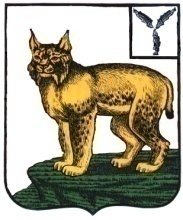 АДМИНИСТРАЦИЯТУРКОВСКОГО МУНИЦИПАЛЬНОГО РАЙОНАСАРАТОВСКОЙ ОБЛАСТИПОСТАНОВЛЕНИЕОт 22.03.2022 г. 	 №176О внесении изменений в административный регламент по предоставлению муниципальной услуги «Выдача разрешения на строительство»В соответствии с Градостроительным кодексом Российской Федерации, Федеральным законом от 06 октября 2003 года № 131-ФЗ «Об общих принципах организации местного самоуправления в Российской Федерации», Федеральным законом от 27 июля 2010 года № 210-ФЗ «Об организации предоставления государственных и муниципальных услуг», Уставом Турковского муниципального района администрация Турковского муниципального района ПОСТАНОВЛЯЕТ:1. Внести в административный регламент по предоставлению муниципальной услуги «Выдача разрешения на строительство», утвержденный постановлением администрации Турковского муниципального района от 20 июня 2016 года №480 следующие изменения:абзац первый пункта 1.4 дополнить словами «, государственных информационных системах обеспечения градостроительной деятельности с функциями автоматизированной информационно-аналитической поддержки осуществления полномочий в области градостроительной деятельности, иных информационных системах, которые должны быть интегрированы с единой информационной системой жилищного строительства»;дополнить пункт 1.5.1 абзацем седьмым следующего содержания:«способами, определенными частью 7.4 статьи 51 Градостроительного кодекса российской Федерации.»;в абзаце первом пункта 1.6 после слов «и регионального порталов» дополнить словами «, а также иными способами, определенными частью 7.4 статьи 51 Градостроительного кодекса российской Федерации,»;в абзаце втором пункта 2.2 слова «через МФЦ, в порядке, предусмотренном Соглашением о взаимодействии между МФЦ и органом местного самоуправления (далее – Соглашение о взаимодействии)» заменить словами «способами, определенными частью 7.4 статьи 51 Градостроительного кодекса российской Федерации.»;предложение первое пункта 2.6.2 изложить в следующей редакции: «Прием от застройщика заявления о выдаче разрешения на строительство объекта капитального строительства, документов, необходимых для получения указанного разрешения, могут осуществляться способами, определенными частью 7.4 статьи 51 Градостроительного кодекса российской Федерации.».2. Опубликовать настоящее постановление в официальном информационном бюллетене «Вестник Турковского муниципального района» и разместить на официальном сайте администрации Турковского муниципального района в информационно-телекоммуникационной сети «Интернет».3. Настоящее постановление вступает в силу со дня его официального опубликования.Глава Турковского муниципального района						      А.В. Никитин